Информация о проведении экскурсий 
для обучающихся 8- 9 классов общеобразовательных организаций на предприятия
 с 15 октября по 21 октября 2018 года" Лучше один раз увидеть, чем сто раз услышать".С 15 октября  по 21 октября 2018 года в МБОУ Замчаловской ООШ прошли профориентационные экскурсии на предприятия и организации  " Лучше один раз увидеть, чем сто раз услышать".16 октября учащиеся 8-9 классов познакомились с очень интересными и нужными профессиями  РЖД  диспетчера и геодезиста.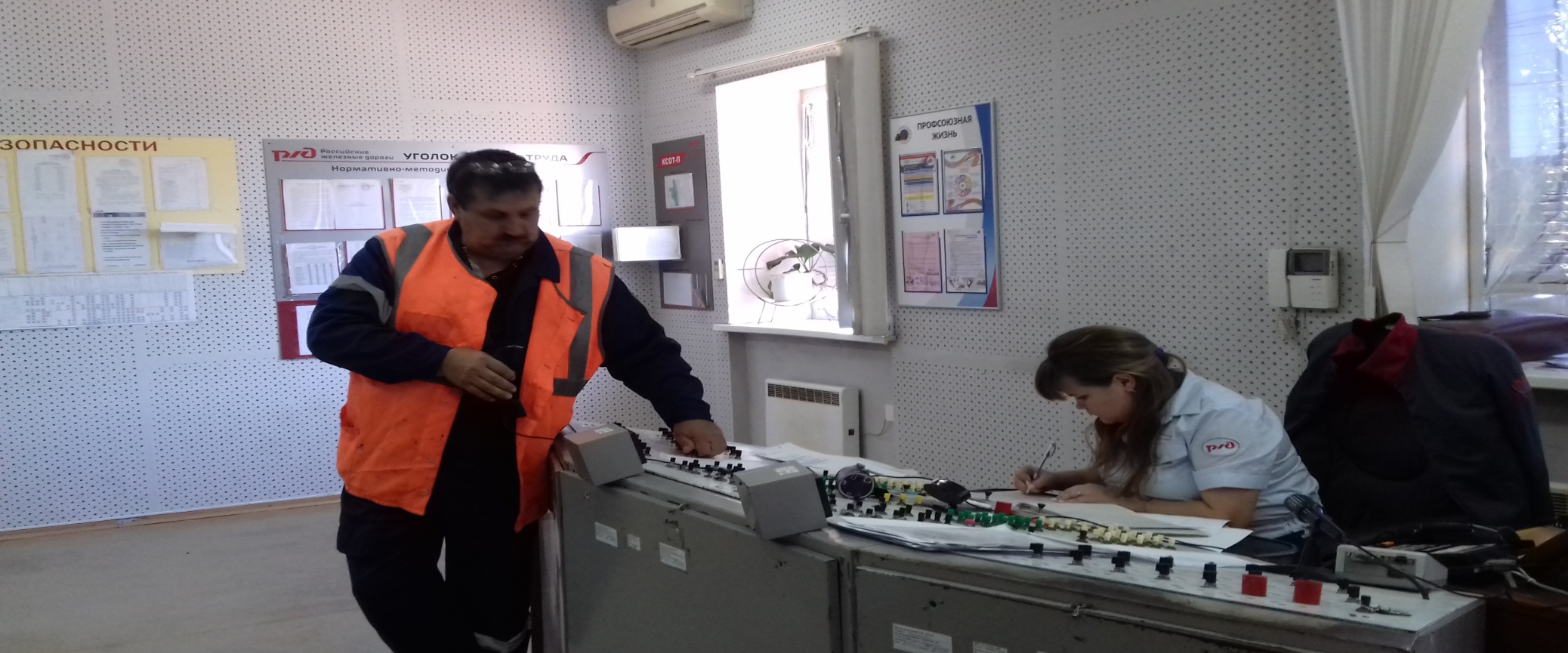 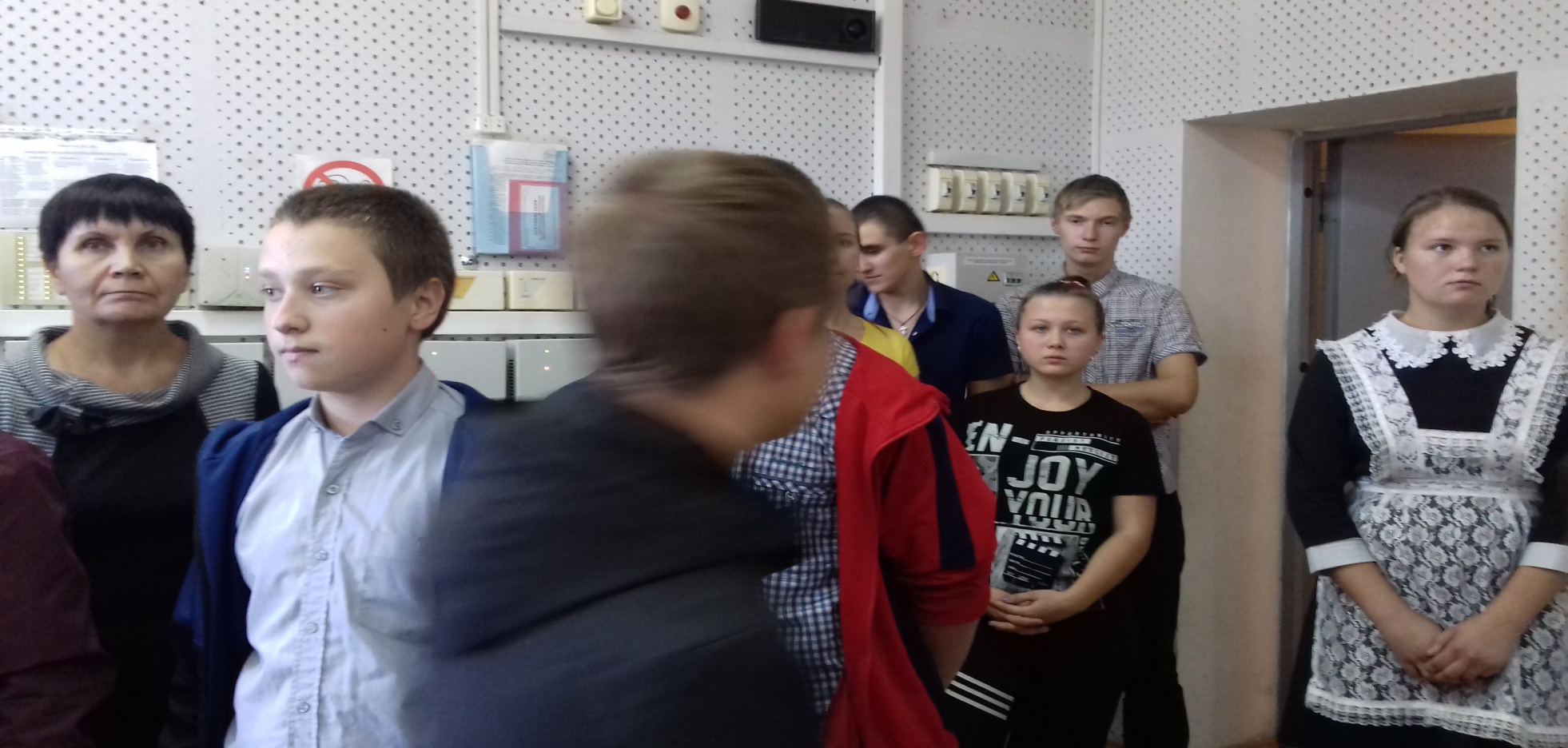 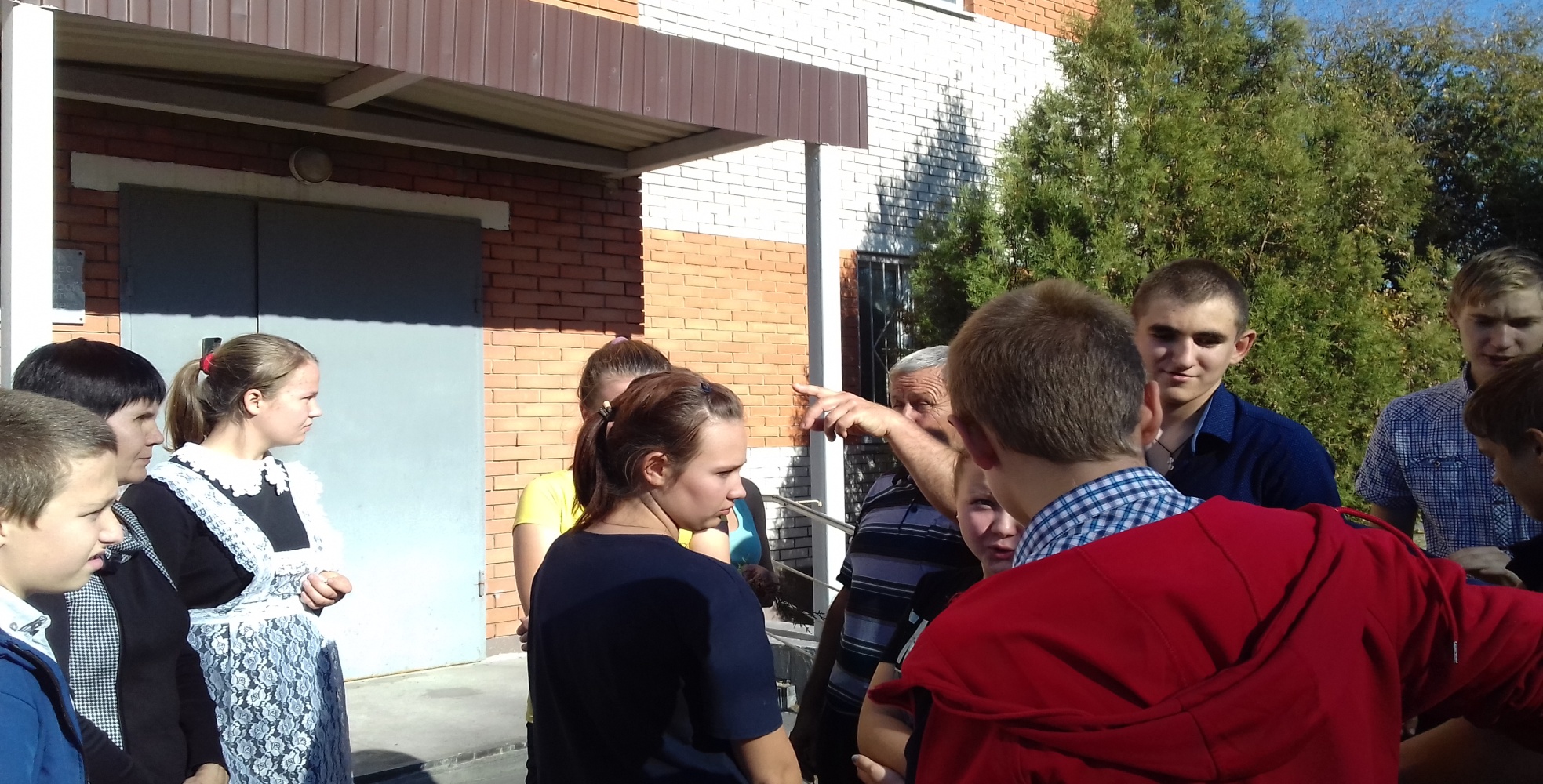 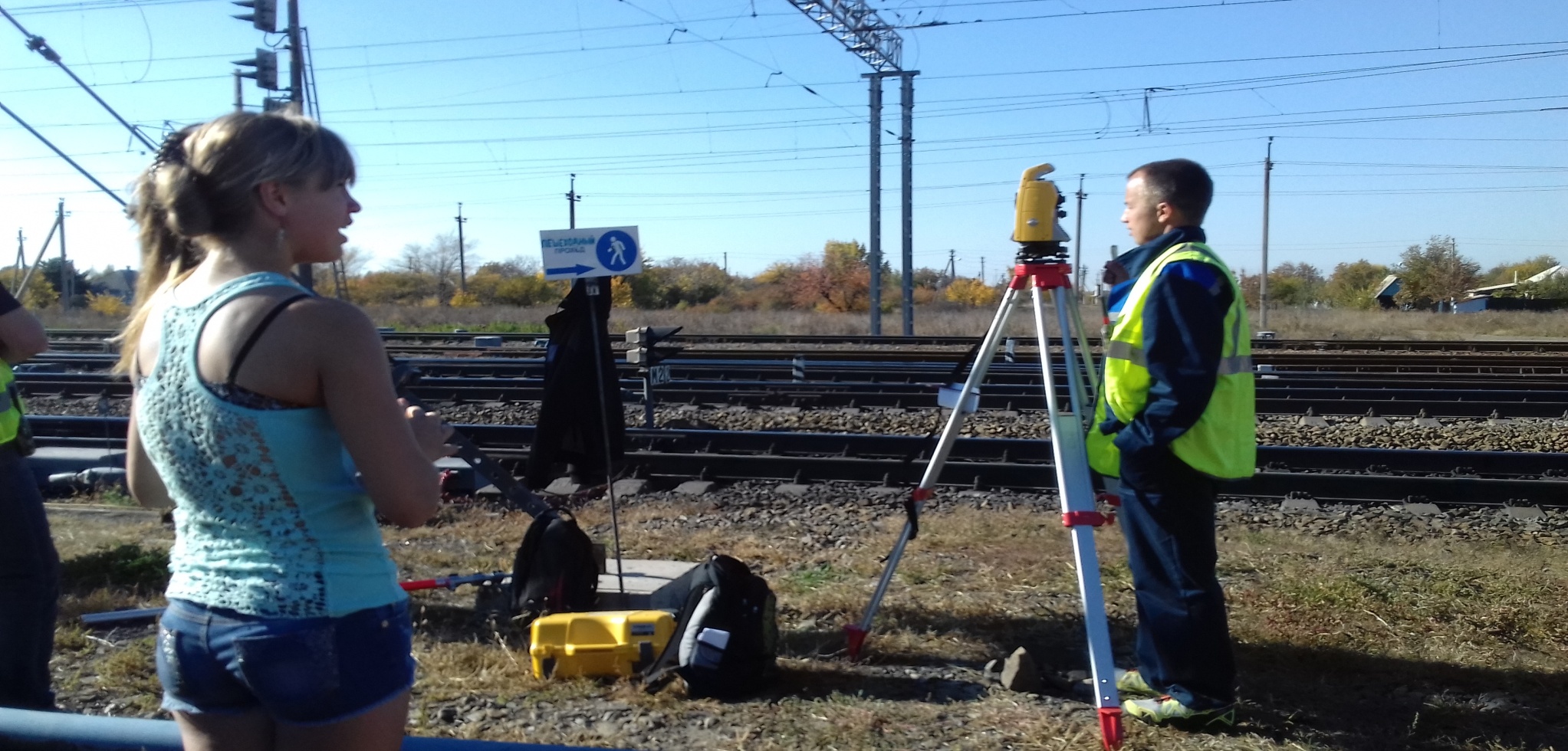 С профессией медицинской сестры учащихся познакомила Павлова Е.Н. на экскурсии  ФАП.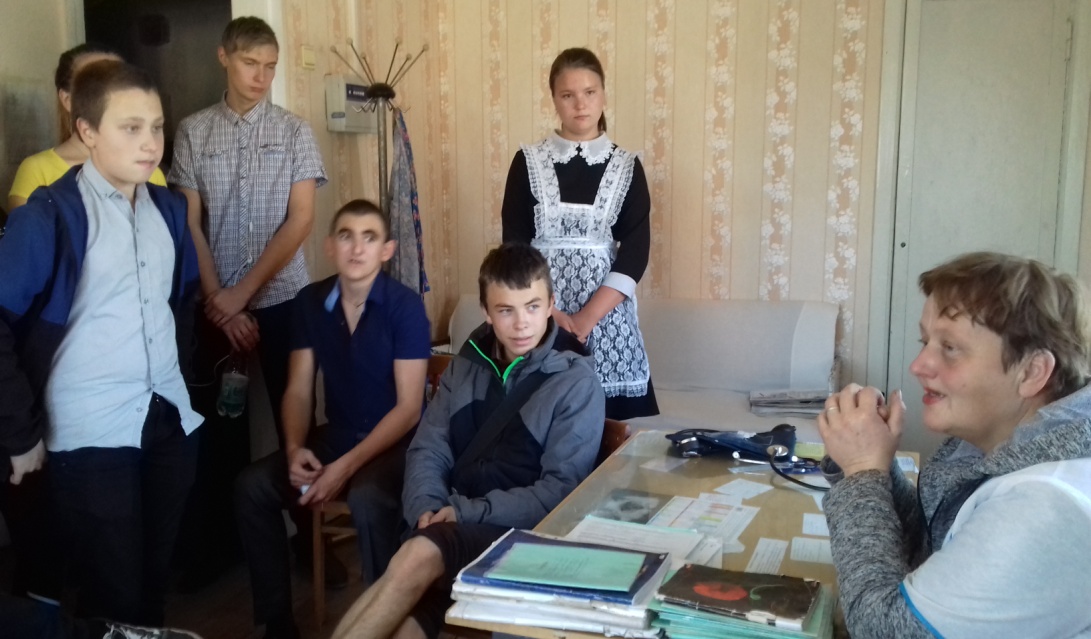 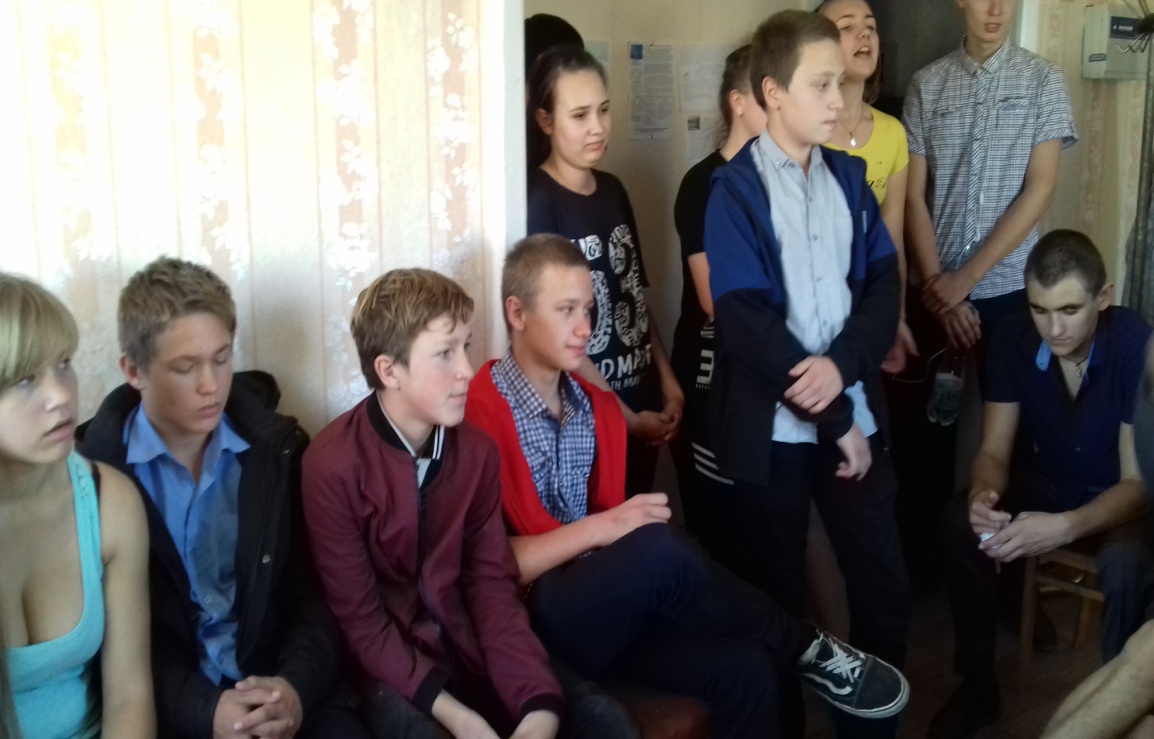 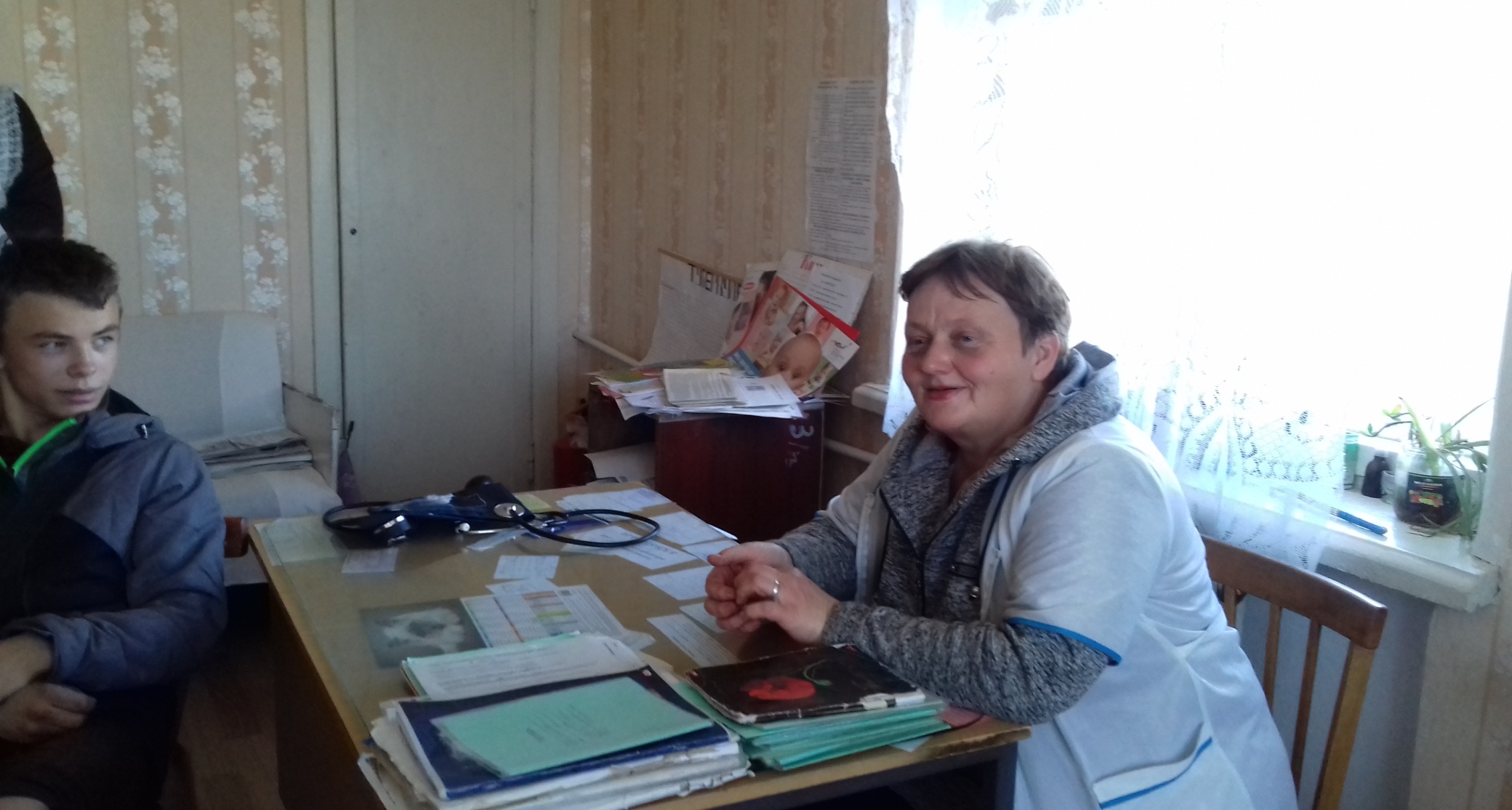 С профессией воспитателя познакомила  воспитатель дошкольной группы детского сада - Сметанина Н.Н.Учащиеся с удовольствием  знакомились с этими  замечательными профессиями.Директор МБОУ Замчаловской ООШ                                                               Морощук.Т. В.Исполнитель                                                                                                         Чеботарева. А. Г.Исполнитель                                                                                                         Наумов П.Т.Школачисло обучающихсяколичество экскурсийнаименование предприятий (перечислить)профессии, с которыми знакомили в ходе экскурсий (перечислить)МБОУ Замчаловская ООШ12 человек31.РЖД ст. Замчалово;1.Диспетчер-геодезист;МБОУ Замчаловская ООШ12 человек32.Дошкольная группа детского сада в МБОУ Замчаловской ООШ2.Воспитатель.МБОУ Замчаловская ООШ12 человек33.ФАП ст. Замчалово3.Медицинская сестра